	บันทึกข้อความ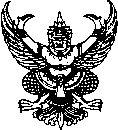 ส่วนราชการ       โรงพยาบาลโคกเจริญ  อ.โคกเจริญ  จ.ลพบุรี    โทร. ๐ 3679 5105-6                                  ที่   ลบ  ๐๐32.๓๐๑ /	วันที่               เรื่อง   ขอบ้านพักโรงพยาบาลเรียน	ประธานคณะกรรมการบ้านพักโรงพยาบาลโคกเจริญข้าพเจ้า............................................................................ตำแหน่ง........................................ระดับ............................................................... ปฏิบัติงานที่  งาน/ฝ่าย..............................................................
มีความประสงค์ขอบ้านและเข้าพักอาศัยในบ้านพักเจ้าหน้าที่โรงพยาบาลโคกเจริญ  ประเภท        บ้านพักโสด
        บ้านพักครอบครัว   เนื่องจาก.....................................................................................................................
....................................................................................................................................................................................................................................................................................................................................................................................................................................................................................................................................................................................................................................................................................................................................................................................................................................................................................................................................................................................................................................................................................                  จึงเรียนมาเพื่อโปรดพิจารณา (ลงชื่อ)……………………………………………………..
                             (..............................................................)ตำแหน่ง............................................................ ความเห็นผู้บังคบบัญชา                            ๒.  มติคณะกรรมการบ้านพัก
.........................................................                            อนุญาต......................................................                     
.........................................................                             .................................................................
.........................................................                             .................................................................
ลงชื่อ................................................                             ไม่อนุญาต................................................
(......................................................)                              ................................................................
                                                                        ................................................................
                                                                         ลงชื่อ......................................................
                                                                           (.........................................................)
                                                            ๓.  ความเห็นผู้อำนวยการโรงพยาบาล                                                                                    เห็นชอบ.................................................                                                                                    
                                                                                    ไม่เห็นชอบ.............................................
                                                                                      ลงชื่อ...................................................
                                                                                       (........................................................)